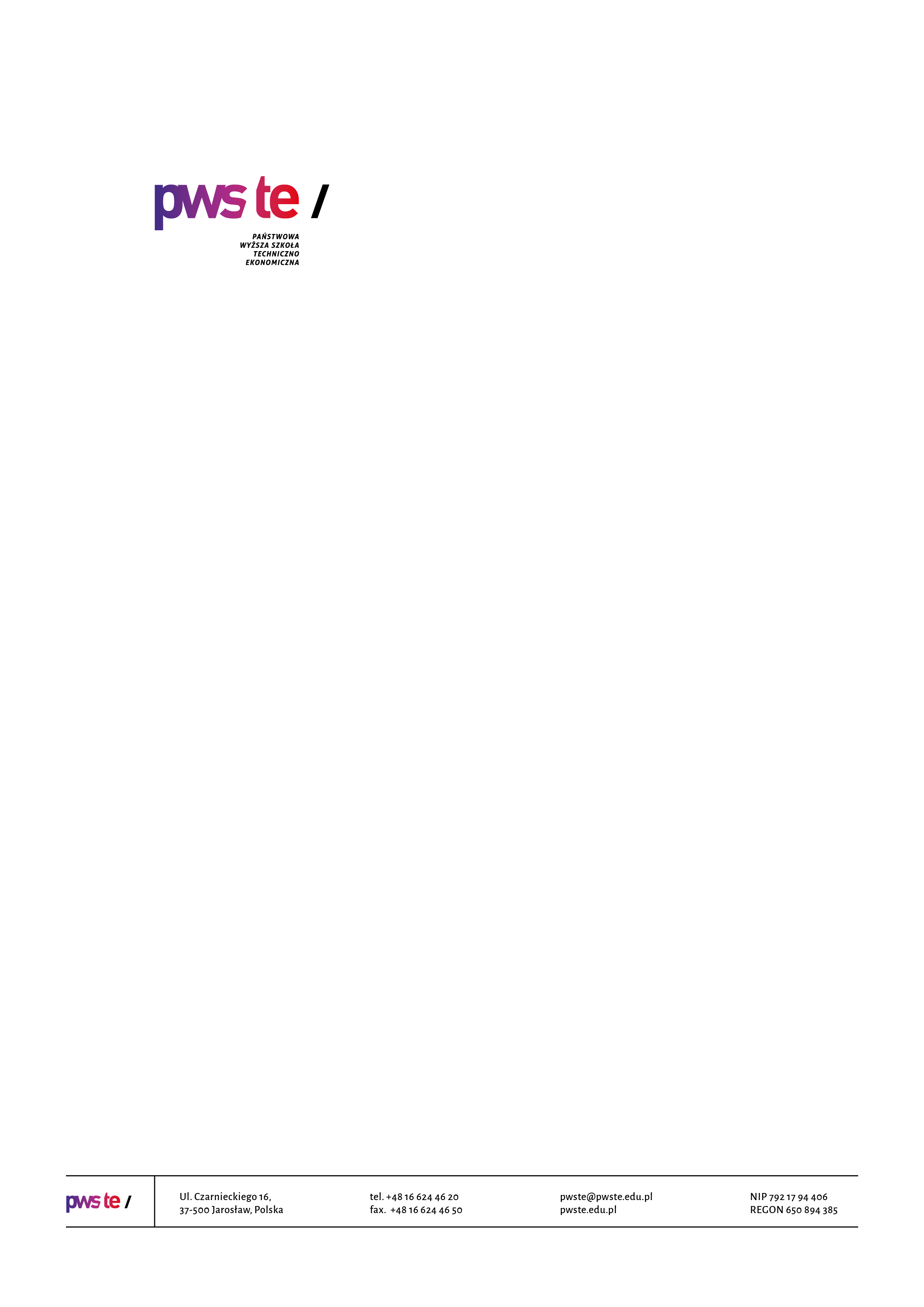 Raport z badańrok akademicki 2020/2021Ankieta oceny jakości prowadzenia zajęć dydaktycznych 
z wykorzystaniem metod i technik kształcenia na odległośćKierunek finanse i rachunkowośćOpracowanie:Dział KształceniaJarosław, styczeń 2021WprowadzenieW dniach od 18 grudnia 2020 roku do 15 stycznia 2021 roku zostało przeprowadzone badanie ankietowe wśród studentów kierunku finanse i rachunkowość.Celem przeprowadzonego badania było uzyskanie opinii studentów na temat jakości prowadzenia zajęć dydaktycznych z wykorzystaniem metod i technik kształcenia na odległość realizowanych w semestrze zimowym – rok akademicki 2020/2021.Badanie zostało zrealizowane na podstawie elektronicznego kwestionariusza ankiety, który umieszczony został w powiązanej z systemem USOS, aplikacji Ankieter.W badaniu udział wzięło 53 studentów (22 studentów – I roku, 22 studentów – II roku, 9 studentów – III roku) kierunku finanse i rachunkowość, co stanowiło 30,5% wszystkich studentów studiujących na tym kierunku.Zebrany materiał został poddany szczegółowej analizie i przedstawiony w niniejszym raporcie. Ze względu na ilościowy charakter, dane zostały zaprezentowane w formie tabel.Struktura grupy respondentówCzy wszyscy prowadzący, z którymi ma Pan/Pani zajęcia w tym semestrze, kontaktowali się 
z grupą po zawieszeniu zajęć na Uczelni?UwagiI roknie mam uwag;oprócz wychowania fizycznego, wszyscy;brak – 2 osoby.II roknie wszyscy podali kod do teamsa w mailu, jednak dodali do grupy;brak uwag.III rokbrak.W jakiej formie prowadzone są zajęcia dydaktyczne z wykorzystaniem metod i technik kształcenia na odległość na Pana/Pani kierunku studiów:Prowadzenie zajęć dydaktycznych z wykorzystaniem metod i technik kształcenia na odległość na Pana/Pani kierunku studiów:UwagiI roknie mam uwag.II rokjestem bardzo zadowolony;brak uwag;wszystkie.III rokbrak.Poziom kształcenia prowadzonych zajęć w formie online jest Pana/Pani zdaniem:UwagiI rokczęsto Internet jest słaby, wyrzuca z wykładów, zacina się. Najgorzej jest z kolokwium, ponieważ jak kogoś wyrzuci nie można już wrócić do egzaminu i wiąże się to z góry z nie zdaniem;brak.II roknie mam zastrzeżeń;niektóre zadania nie są dokładnie wytłumaczone lub pokazane szczegółowo rozwiązanie co obniża poziom przyjmowanej przez studenta wiedzy;zdalne nauczanie jest uciążliwe. Wykładowca potrafi traktować je jak samodzielne rozwiązywanie zadań, nie tłumacząc.III rokbrak.Jak ocenia Pan/Pani kontakt zdalny z nauczycielami akademickimi?UwagiI roknie wszyscy odpisują;brak.II rokwszystko jak należy;oceniam dobrze natomiast jest wykładowca, z którym ten kontakt jest bardzo słaby;zależy od wykładowcy. Kontakt potrafił być dobry, lecz ciężko było uzyskać potrzebne informacje.III rokpytanie jest bardzo ogólne. Kontakt między studentem a ,,prowadzącym” w każdym przypadku jest różny. W jednym gorszy (albo jego brak) a w innym jest kontakt taki jak powinien wyglądać;brak.Czy zajęcia prowadzone z wykorzystaniem metod i technik kształcenia na odległość pozwolą Panu/Pani na optymalne przygotowanie się do egzaminów końcowych?Czy występują jakieś nieprawidłowości przy prowadzeniu zajęć online:UwagiI rokzbyt duża ilość otrzymywanych materiałów do samodzielnej pracy oraz niewystarczające wyjaśnienie omawianego tematu w przypadku jednego przedmiotu;nic z powyższych;jest dobrze;brak – 3 osoby.II roknie występują nieprawidłowości przy prowadzeniu zadań;czasami są problemy z łączem;nie mam uwag;niedostosowanie się wykładowcy do ustalonych wcześniej warunków zaliczenia;dużo ilość materiałów i zadań do samodzielnej nauki;przedłużanie zajęć;ustalanie terminów 2 kolokwiów jeszcze na uczelni, po czym dodanie kolejnego bez wcześniejszego ustalenia.III rokżadna z powyższych nie jest satysfakcjonującą odpowiedzią. Praca zdalna ma dużo do zarzucenia;nie;brak.Proszę podać sugestie lub pomysły, które zdaniem Pana/Pani mogłyby usprawnić prowadzenie zajęć z wykorzystaniem metod i technik kształcenia na odległość?I rokszkolenia i kontrola jakości kształcenia dla nauczycieli;przesyłanie prezentacji z wykładów w celu powtórzenia materiałów;myślę że dla niektórych wykładowców powinno się zorganizować szkolenie z obsługi programów przez które się komunikujemy;udostępnianie materiałów z zajęć;prowadzenie zajęć zgodnie z sylabusem i wysyłanie potrzebnych materiałów albo linków, odnośników, na co zwrócić uwagę przy efektywnej nauce;nie mam żadnych sugestii. Wszystkie dotychczasowe zajęcia i komunikacja z wykładowcami prowadzone są na wysokim poziomie;próba osiągnięcia większej aktywności studentów na zajęciach. Udostępnianie przedstawianych prezentacji gdyż często brakuje czasu na przepisanie ważnych wiadomości. Obowiązkowe kamery na niektórych zajęciach, które zmusza nas do zwracania większej uwagi na wykładach;niech niektórzy wykładowcy popracują na metodą przekazywania wiedzy i sposobem jej przekazywania;nie mam pomysłu jakby można było to bardziej usprawnić. Moim zdaniem jest dobrze jak jest aktualnie;nie mam żadnych;lekcje w miarę możliwości są jasne i klarowne, sama nie mam pojęcia jak można by je bardziej 
w obecnej sytuacji usprawnić.II rokudostępnienie prezentacji przez prowadzącego dla studentów;obowiązkowe kamery – większa dyscyplina na zajęciach;nie mam;brak uwag;lepszy kontakt wykładowcy ze studentem. Większa chęć pomocy ze strony wykładowcy oraz wyrozumiałość. Dokładniejsze tłumaczenie zadań i materiałów potrzebnych do przygotowania się do egzaminów końcowych;wykładowcy, którzy pracują nie jak za kare. Kontaktowania z nimi często jest utrudnione tym bardziej, że nie zawsze dochodzą maile z poczty uczelnianej.III rokwszystko ok.;żadne metody nie zastąpią pracy studenckiej wykonywanej bezpośrednio z prowadzącymi i na uczelni;odpowiada mi aktualny system;pliki dodawane na teams powinny być udostępnione przed zajęciami.Czy komunikaty publikowane na stronie www Uczelni oraz w mediach społecznościowych dotyczące procesu zdalnego kształcenia są dla Pana/Pani zrozumiałe i czytelne?UwagiI roknie mam uwag.II roknie mam uwag;brak uwag;zdarzało się, że informacje zmieniały się co jakiś czas.III rokwszystkie komunikaty są raczej zrozumiałe;brak.Czy mają Państwo problemy w obsłudze administracyjnej w związku z procesem zdalnego kształcenia (Sekretariat Instytutu, Biblioteka, Dział Obsługi Studentów, Dział Praktyk Studenckich z Akademickim Biurem Karier)UwagiI rokdotychczas nie miałam żadnych problemów w obsłudze administracyjnej;nie, jednakże wszystko jest znacznie bardziej skomplikowane, począwszy od samego procesu rekrutacji względem innych uczelni;nie – 7 osób;ciężko się dodzwonić do COS;nie mam żadnych problemów;raczej nie;nie, nie mam podobnych problemów;brak.II roknie – 8 osób;nie. Pracownicy COS bardzo szybko odpisują na wiadomości.III roknie – 5 osób;nie, wszystkie problemy z łatwością zostają rozwiązane;nie mam zdania, gdyż  nie korzystam ze wszystkich, ale z tymi którymi miałam do czynienia były ok.;Cele i rekomendacje do raportu z badań„Studencka ankieta oceny jakości prowadzenia zajęć dydaktycznych 
z wykorzystaniem metod i technik kształcenia na odległość”Celem badania było pozyskanie opinii studentów na temat oceny prowadzenia zajęć dydaktycznych z wykorzystaniem metod i technik kształcenia na odległość.Rekomendacje do raportu z badań – rekomenduje się:zorganizowanie spotkania z nauczycielami akademickimi oraz innymi osobami prowadzącymi zajęcia na kierunku finanse i rachunkowość w celu omówienia wyników badań ankietowych;prowadzenie konsultacji w ramach tworzonych zajęć na Platformie Teams;przekazywanie studentom informacji zawartych w karcie opisu zajęć (sylabusie) na początku semestru i ich bezwzględne przestrzeganie;udostępnianie materiałów dydaktycznych studentom w związku 
z występującymi podczas zajęć problemami technicznymi;zorganizowanie szkoleń dla nauczycieli akademickich oraz innych osób prowadzących zajęcia w celu poprawy jakości prowadzenia zajęć w formie zdalnej.KierunekLiczba studentów, do których została wysłana ankietaLiczba studentów, którzy wypełnili ankietęZwrotnośćfinanse i rachunkowość1745330,5%Odpowiedź I rok[udział %]II rok[udział %]III rok[udział %]Tak - wszyscy73%86%67%Większość27%14%22%Niewielu--------11%Nikt------------OdpowiedźI rok[liczba wskazanych odp.]II rok[liczba wskazanych odp.]III rok[liczba wskazanych odp.]Platforma Moodle (elearning.pwste.edu.pl/moodle)16151Telekonferencje BigBuleButton (bbb.pwste.edu.pl)030Microsft Teams (lub szerzej - cały Microsoft 365)22229Telekonferencje Jitsi000Google Meet, Google Classroom lub G-Suite.000Inne połączenia Video (Skype, Zoom, Discord)000Testportal.pl233Wiadomości i materiały do samodzielnej pracy przesyłane za pomocą poczty e-mail793Materiały do samodzielnej pracy udostępniane przez dysk internetowy (Google Disk itp..)111Inne000OdpowiedźI rok[udział %]II rok[udział %]III rok[udział %]W ogóle się nie odbywają------------Odbywają się pojedyncze zajęcia------------Odbywają się ze zdecydowanej większości zajęć18%9%----Odbywają się wszystkie zajęcia82%91%100%OdpowiedźI rok[udział %]II rok[udział %]III rok[udział %]Dużo niższy od tradycyjnej formy zajęć9%14%11%Niższy od tradycyjnej formy zajęć36%54%45%Taki sam lub porównywalny do tradycyjnej formy zajęć41%32%22%Wyższy od tradycyjnej formy zajęć14%----22%Odpowiedź I rok [udział %]II rok[udział %]III rok[udział %]Bardzo dobry23%14%44%Dobry72%81%56%Zły5%5%----Bardzo zły------------Odpowiedź I rok[udział %]II rok[udział %]III rok[udział %]Zdecydowanie tak14%9%22%Raczej tak72%82%45%Raczej nie9%9%33%Zdecydowanie nie5%--------OdpowiedźI rok[liczba wskazanych odp.]II rok[liczba wskazanych odp.]III rok[liczba wskazanych odp.]Zajęcia odbywają się w innych godzinach względem harmonogramu zajęć bez uzgodnienia ze studentami000Warunki zaliczenia i pracy online nie są wystarczająco dobrze wyjaśnione470Otrzymane materiały nie kwalifikują się do pracy online310Zbyt duża ilość otrzymywanych materiałów do samodzielnej pracy795OdpowiedźI rok[udział %]II rok[udział %]III rok[udział %]Zdecydowanie tak50%36%44%Raczej tak50%64%56%Raczej nie------------Zdecydowanie nie------------